Projekt współfinansowany przez Unię Europejską w ramach środków	 Europejskiego Funduszu Społecznego	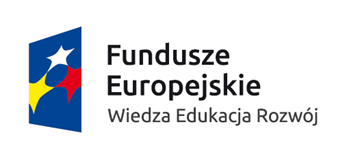 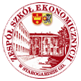 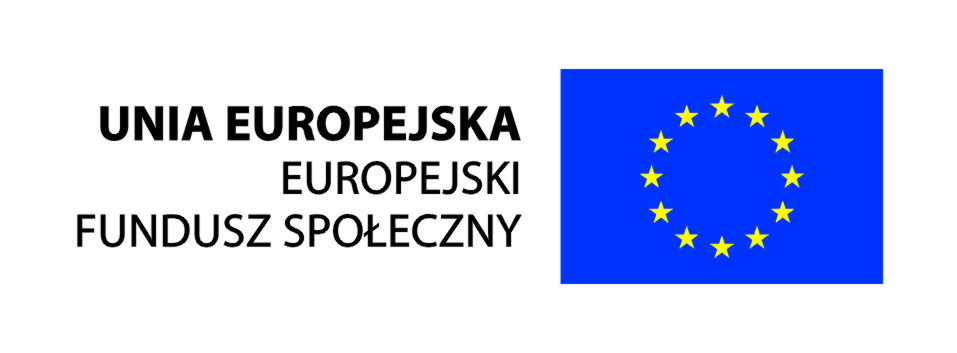 Projekt:  „Praktyki zagraniczne szansą rozwoju zawodowego młodzieży i dorosłych w Zespole Szkół Ekonomicznych w Starogardzie Gdańskim” – Portugalia 
Nr: 2015-1-PL01-KA102-015708Regulamin szkolnego konkursu na prezentację multimedialną 
w ramach realizacji projektu praktyk zawodowych w Portugali§ 1Konkurs jest przeznaczony dla uczestników projektu  „Praktyki zagraniczne szansą rozwoju zawodowego młodzieży i dorosłych w Zespole Szkół Ekonomicznych w Starogardzie Gdańskim” § 2Przedmiotem konkursu jest przygotowanie prezentacji multimedialnej dotyczącej pracy w firmie informatycznej i spędzania czasu wolnego w czasie praktyki zawodowej odbytej w Portugali.§ 3Cele konkursu:popularyzacja projektu,rozwijanie umiejętności dokumentowania,kształtowanie umiejętności posługiwania się technologią informacyjną,rozwijanie umiejętności i zainteresowania fotografią i filmem,§ 4Sposób przeprowadzenia konkursu:Prezentacja konkursowa powinna być wykonana w programie PowerPoint(pakiet programu Microsoft Office) lub w programie Impress (pakiet OpenOffice) iw formacie umożliwiającym otwarcie jej bezpośrednio w w/w programach Jako nazwę plików należy wpisać nazwę firmy i tytuł prezentacji.W prezentacji powinny być zawarte informacje o wykorzystywanych materiałach źródłowych – ich pochodzeniu np. materiały własne lub o autorach fotografii, filmu. § 5 Miejsce i termin składania prac: Prace należy dostarczyć na  nośniku USB do koordynatora projektu do dnia 06.05.2016r. wyniki ogłoszone zostaną 06.06.2016r.§ 6 Kryteria oceny prac konkursowych:Techniczna poprawność wykonania prezentacji.dobór materiałów fotograficznychoryginalność  ujęcia  tematu oraz komentarzy i opisówestetyka i efekt wizualnywalory popularyzacyjne§ 7Wynik konkursu zostanie opublikowany na stronie internetowej oraz na tablicy informacyjnej, a najlepsza praca zostanie nagrodzona oraz umieszczona na szkolnej stronie internetowej: http://zse.com.pl § 8Postanowienia końcoweDecyzja komisji oceniającej jest nieodwołalna. Przystępujący do konkursu uczestnicy akceptują postanowienia powyższego Regulaminu. Regulamin konkursu i jego wyniki będą umieszczone na stronie internetowej szkoły: http://zse.com.pl . Akceptacja powyższego regulaminu jest wyrażeniem zgody na  późniejsze wykorzystanie prac w celu popularyzacji projektu „Praktyki zagraniczne szansą rozwoju zawodowego młodzieży i dorosłych w Zespole Szkół Ekonomicznych w Starogardzie Gdańskim”  oraz promocji szkoły.Regulamin zatwierdzony dnia: 28.03.2016r.